Занятие по аппликации в подготовительной группе "Космическое путешествие"Цель: создать интересную космическую композициюПриглашаю вас совершить необычное путешествие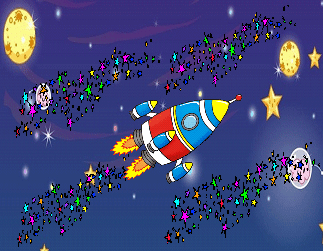 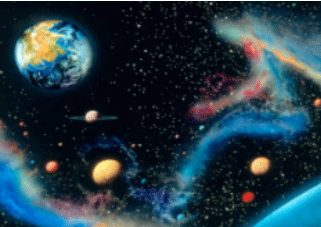 Нашу Землю вместе с воздушной оболочкой окружает бесконечно большое пространство. Это космос. В нём находятся небесные тела: Солнце, звёзды, планеты, Луна. На протяжении многих веков людей манил космос своими тайнами и загадками. Человечество задавало себе многие вопросы о космосе, на которые не было ответов. Люди пытались познать тайный космос, постепенно накапливая знания о нем. Для путешествий к далёким планетам люди научились строить космические корабли. Сейчас вы увидите, как стартует космическая ракета, которая поднимется высоко - высоко в небо за считанные секунды. Сегодня мы представим себя космонавтами.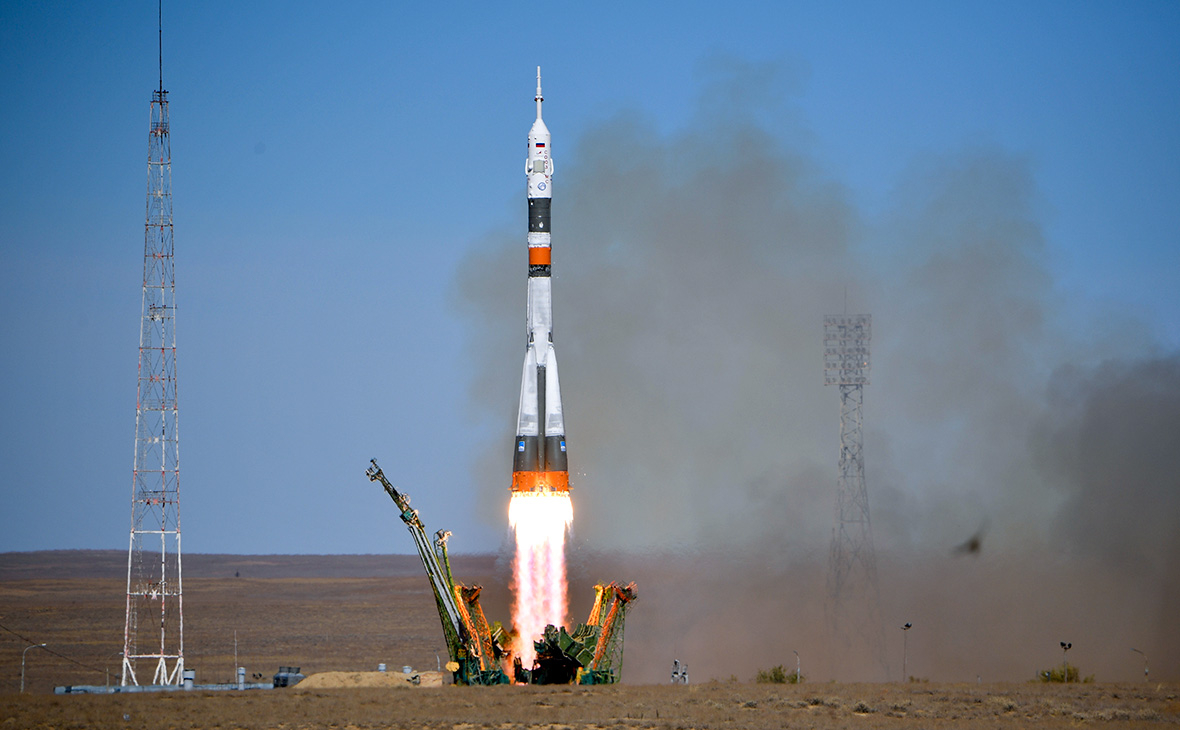 У нас есть уникальная возможность посмотреть в иллюминатор и увидеть космическое пространство.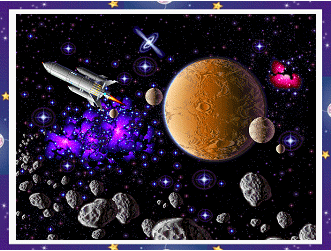 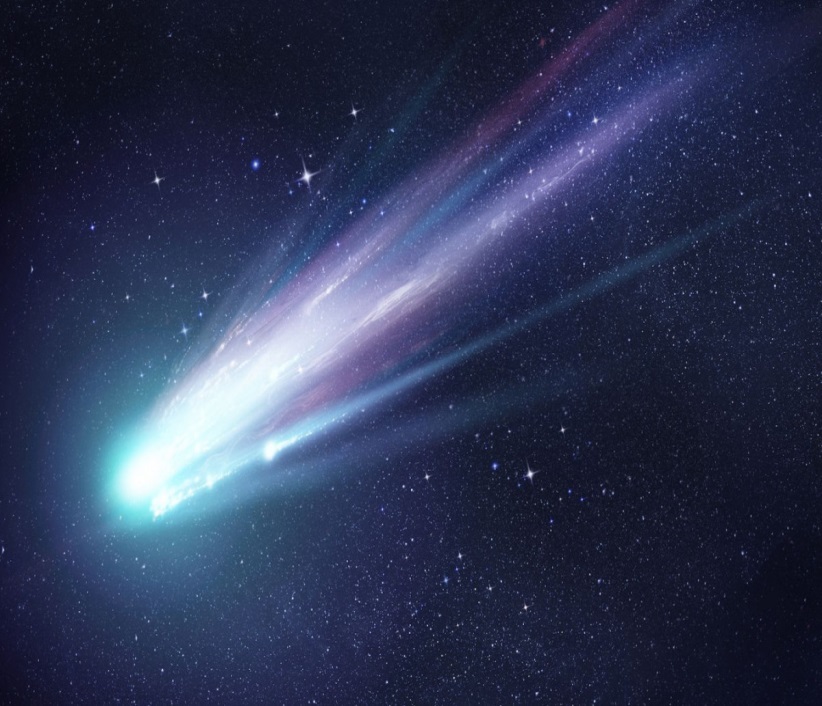 Космонавты, будьте внимательны, ведём наблюдение за космическими объектами и телами.Вам предоставляется возможность каждому придумать космическое пространство, а это значит, что работы у вас должны получиться самые разнообразные. – вырезать космическую ракету по самостоятельно нарисованному контуру из бумаги, сложенной вдвое;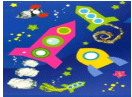 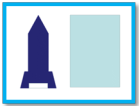 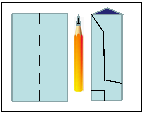 - вырезаем по контуру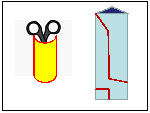 - дополнять ракету другими элементами (иллюминатор, сопло, крылья);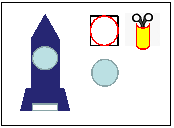 - вспомнить технику обрывной аппликации для изображения поверхности планета Земля;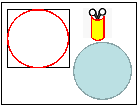 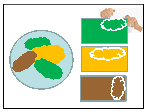 - складывать полоски в несколько раз для получения одинаковых деталей (звёзды, кометы);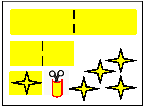 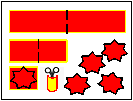 - использование техники обрывной аппликации для изображения огня, пламени;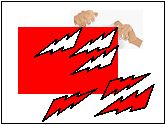 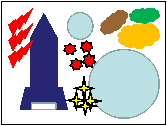 - последовательность выкладывания деталей на готовую основу тёмного цвета: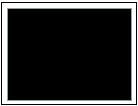 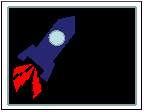 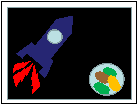 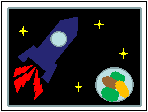 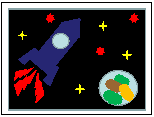 Желаю успеха!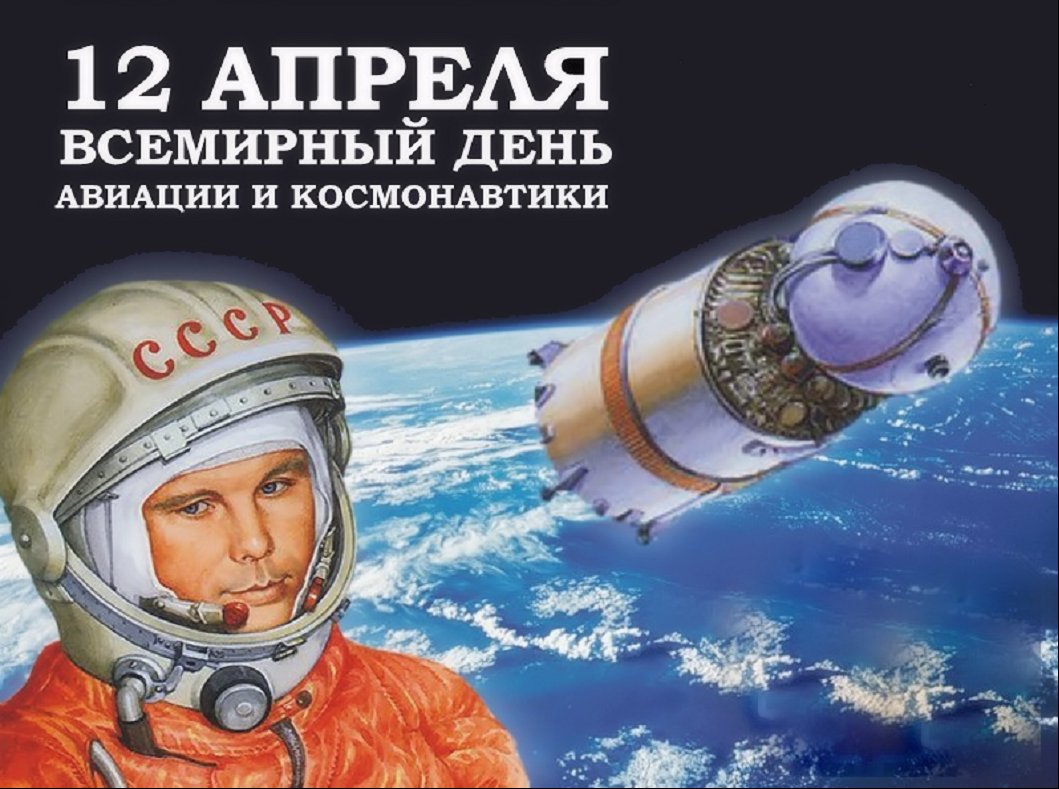 